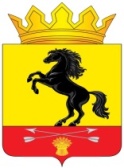                 АДМИНИСТРАЦИЯМУНИЦИПАЛЬНОГО ОБРАЗОВАНИЯ       НОВОСЕРГИЕВСКИЙ РАЙОН         ОРЕНБУРГСКОЙ ОБЛАСТИ                 ПОСТАНОВЛЕНИЕ___27.05.2022____ №  ____443-п____________                  п. НовосергиевкаО комиссии  по определению права на получение социальной выплаты на приобретение или строительство жильяВ соответствии с постановлением Правительства Оренбургской области от 21.12.2018 №834-пп «Об утверждении государственной программы "Стимулирование развития жилищного строительства в Оренбургской области", постановлением Правительства Оренбургской области от 30.04.2015  N 286-п"Об утверждении правил предоставления молодым семьям социальных выплат на приобретение (строительство) жилья и их использования в рамках подпрограммы "Обеспечение жильем молодых семей в Оренбургской области"  государственной программы "Стимулирование развития жилищного строительства в Оренбургской области», в целях поддержки молодых семей, нуждающихся в улучшении жилищных условий:1. Создать комиссию по определению права на получение социальной выплаты на приобретение (строительство) жилья в рамках подпрограммы "Обеспечение жильем молодых семей в Оренбургской области"  государственной программы "Стимулирование развития жилищного строительства в Оренбургской области» и утвердить ее состав (приложение N 1).2. Утвердить положение о работе комиссии по определению права на получение социальной выплаты на приобретение (строительство) жилья в рамках подпрограммы "Обеспечение жильем молодых семей в Оренбургской области"  государственной программы "Стимулирование развития жилищного строительства в Оренбургской области» (приложение N 2).. 3.Контроль за выполнением настоящего постановления возложить на  заместителя главы администрации района по социальным вопросам Плужнову Л.А.4. Постановление вступает в силу со дня его подписания и подлежит размещению на официальном сайте администрации района.Глава администрации района                                                              А.Д. ЛыковРазослано: Плужновой Л.А., главному специалисту по делам молодежи, членам комиссии, орготделу, прокурору.Составкомиссии по определению права на получение социальной выплатына приобретение(строительство)  жилья в рамках подпрограммы «Обеспечение жильем молодых семей в Оренбургской области» государственной программы «Стимулирование развития жилищного строительства в Оренбургской области»Положение
о комиссии по определению права на получение социальной выплатына приобретение(строительство) жилья в рамках подпрограммы "Обеспечение жильем молодых семей в Оренбургской области"  государственной программы "Стимулирование развития жилищного строительства в Оренбургской области»Общие положения1.1. Состав комиссии по определению права на получение социальной выплаты на приобретение(строительство) жилья в рамках подпрограммы "Обеспечение жильем молодых семей в Оренбургской области"  государственной программы "Стимулирование развития жилищного строительства в Оренбургской области»(далее комиссия), утверждается постановлением администрации Новосергиевского района.1.2. Комиссия в своей деятельности руководствуется  постановлением Правительства Оренбургской области от 21.12.2018г №834-пп «Об утверждении государственной программы "Стимулирование развития жилищного строительства в Оренбургской области", постановлением Правительства Оренбургской области от 30.04.2015 г. N 286-п  "Об утверждении правил предоставления молодым семьям социальных выплат на приобретение (строительство) жилья и их использования в рамках подпрограммы "Обеспечение жильем молодых семей в Оренбургской области"  государственной программы "Стимулирование развития жилищного строительства в Оренбургской области», и настоящим положением.2. Основные направления деятельности комиссииКомиссия занимается рассмотрением вопросов об определении права на получение социальной выплаты на приобретение(строительство) жилья в рамках подпрограммы "Обеспечение жильем молодых семей в Оренбургской области"  государственной программы "Стимулирование развития жилищного строительства в Оренбургской области» молодым семьям, проживающим на территории Новосергиевского района и нуждающимся в улучшении жилищных условий.3. Права и обязанности комиссии3.1. Комиссия принимает решения о предоставлении социальной выплаты на приобретение или строительство жилья молодым семьям, нуждающимся в улучшении жилищных условий, либо об отказе в предоставлении таковой.23.2. Комиссия принимает решение о признании молодой семьи способной оплатить стоимость жилья, превышающей размер социальной выплаты.3.3. Комиссия обязана в протоколе заседания комиссии указать основание для предоставления или отказа в предоставлении социальной выплаты на приобретение или строительство жилья по отдельно взятой молодой семье.3.4. В случае принятия комиссией решения об отказе в предоставлении молодой семье социальной выплаты на приобретение или строительство жилья, данное решение может быть обжаловано в судебном порядке.4. Порядок деятельности комиссии, оформление ее деятельности4.1. Заседания комиссии проводятся по мере комплектования повестки дня.4.2. Дату заседания комиссии назначает председатель, в его отсутствие - заместитель.4.3. Председательствующим на заседании комиссии является ее председатель, в его отсутствие - заместитель.4.4. В начале заседания комиссии председательствующим для ведения протокола назначается конкретный секретарь из числа секретарей комиссии, в случае их отсутствия - любой из членов комиссии.4.5. Заседание комиссии считается правомочным, если на нем присутствует не менее 5 членов комиссии.4.6. Решение комиссии принимается простым большинством голосов присутствующих членов комиссии. Заочное голосование не допускается.4.7. Заседание комиссии оформляется протоколом за подписью председательствующего и секретаря.4.8. Решение комиссии об отказе в предоставлении социальной выплаты заявителю после подписания протокола оформляется секретарем в виде уведомления за подписью председателя комиссии или его заместителя.Приложение №1к постановлению администрации Новосергиевского района от  27.05.2022       № 443-пПлужнова Лариса Анатольевна- председатель комиссии, заместитель главы администрации района по социальным вопросамПопова Людмила   Ивановна- заместитель председателя комиссии, заместитель главы администрации района по финансовым вопросамГазизова Альфия Владимировна- секретарь комиссии, главный специалист по делам молодежи администрации районаЧлены комиссии:Члены комиссии:Евстратова Татьяна Геннадьевна- начальник юридического отдела администрации районаЗеленский Станислав Сергеевич- начальник отдела архитектуры и градостроительств администрации районаПьянкова Мария Алексеевна- ведущий специалист по обеспечению жильем администрации районаТарасова Земфира Сагидовна- директор ГБУСО «КЦСОН» в Новосергиевском районе (по согласованию)Приложение №2к постановлению администрации  Новосергиевского района  от   27.05.2022          №  443-п                  